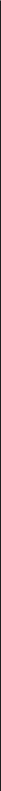 Content:						Points Possible	Points ReceivedLDL and HDL are defined					3Structure and Function of					5LDL and HDL are presentWhy LDL and HDL are monitored (explain			3
why there is a risk of heart disease etc.Concentrations of LDL & HDL				3that are associated with heart risk				Other molecules in patients blood ae monitored		3along with LDL and HDL	What do the results of a cholesterol test mean?		3How do patients interpret the value?How to change HDL & LDL levels 				7
(include specific diet changes/exercise plan)			How does the intake of unsaturated, 				5saturated, and trans fats affect cholesterollevels and overall healthVisual Quality:   							
Neat and creative overall; visually appealing			10		
Colorful							2Font is easily legible 						2In your own words			. 			10	All sections and pictures labeled				2Grammar and spelling are correct				5Documentation:At least 3 sources are used and its APAFormat								3Total Points:							/65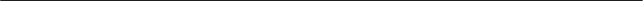 4.3.1 LDL/HDL Rubric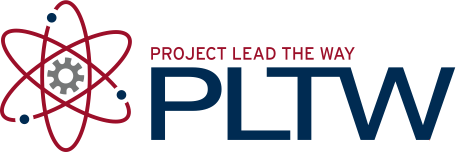 